Z čeho se skládá kometaCílem pracovního listu je procvičení informací o složení komety a poskytnutí návodu na výrobu modelu.Pomůcky: pastelkyZ čeho se skládá kometa________________________________________________________Popiš jednotlivé části komety na obrázku. Nápovědu najdeš ve videu i přesmyčkách: otvsch, aomk, áoeírnkmt áordj, osvtch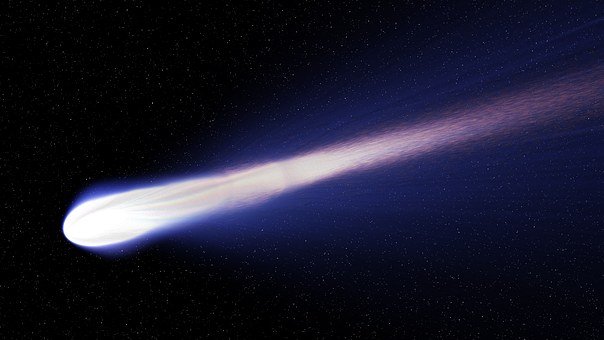 Poznamenej si, jaké je stáří komet. Co se díky tomu můžeme dozvědět?………………………………………………………………………………………………………………………………………………………………………………………………………………………………………………………………………………………………………………………………………………………………………………………………………………………………………………………………………………………………Ve videu je návod na výrobu modelu komety. Výroba je jednoduchá, stačí smíchat vodu a jednotlivé ingredience.Spoj čarou správné dvojice (co čím nahradíme):uhlíkaté látky  						čistící prostředek s dusíkemkřemičité látky  						uhlíčpavek  							suchý lednerosty a horniny  					písekzdroj organických látek  				štěrkmráz 							coca colaNamaluj, jak vypadá kometární jádro:Co jsem se touto aktivitou naučil/a:……………………………………………………………………………………………………………………………………………………………………………………………………………………………………………………………………………………………………………………………………………………………………..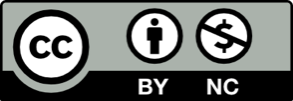 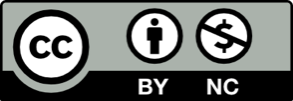 